黑龙江省医院互联网医院挂号使用指南小程序操作流程扫码关注黑龙江省医院公众号后，点击进入“互联网医院”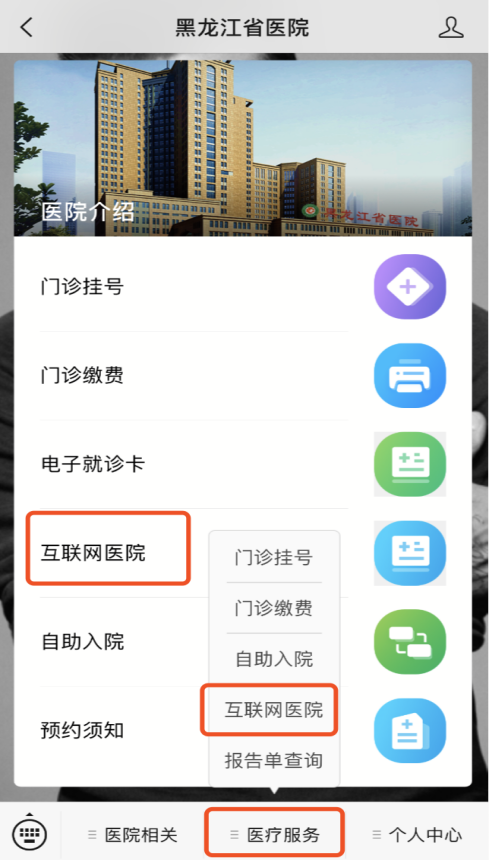 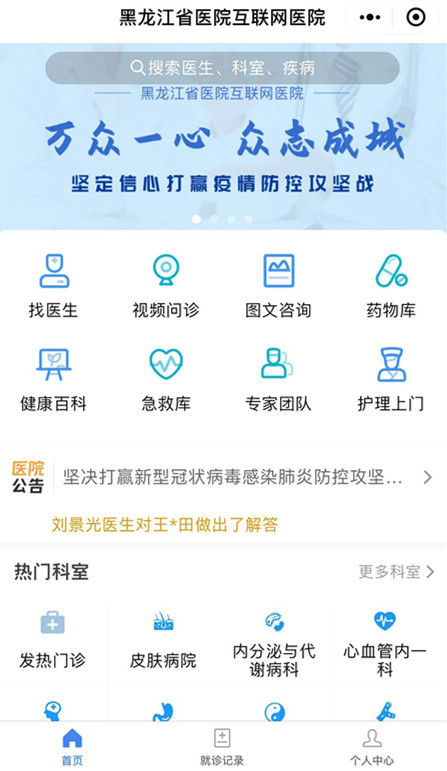 首页顶部位置可搜索科室、医生、疾病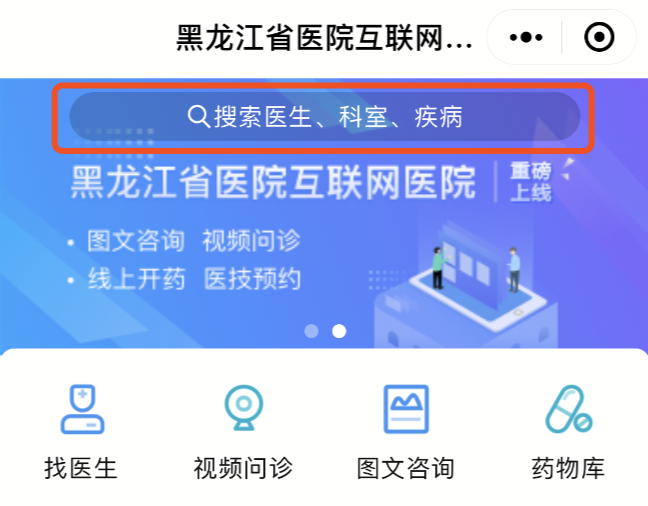 根据病情选择合适的就诊方式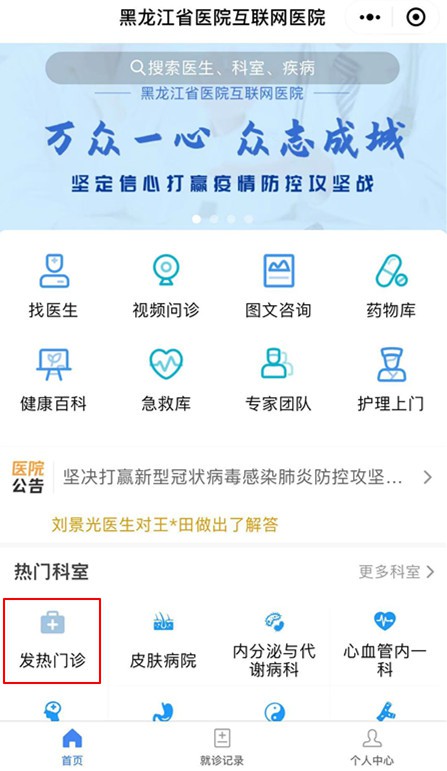 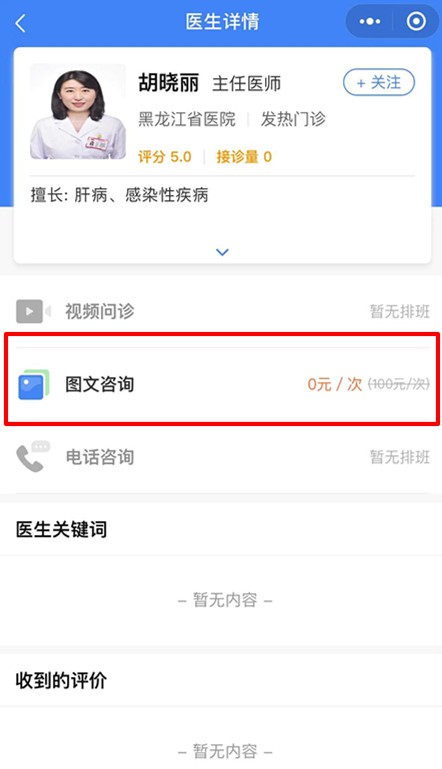 图文咨询：可在规定的时间内和医生文字、图片互相提问。操作步骤：（1）点击“图文咨询”         （2）填加就诊人，病情描述信息，上传图片，提交申请问诊结束后可在就诊记录图文咨询中查看记录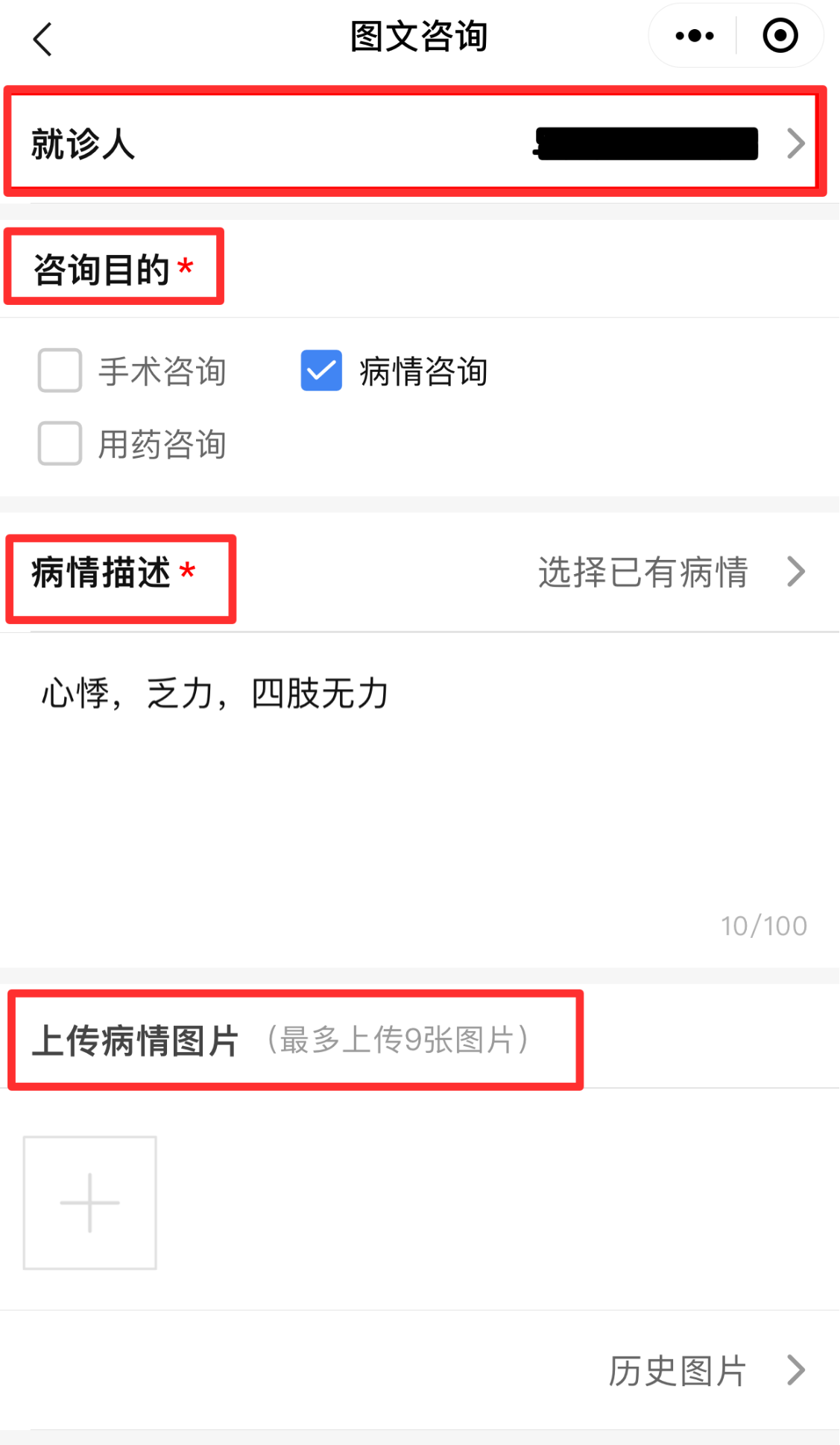 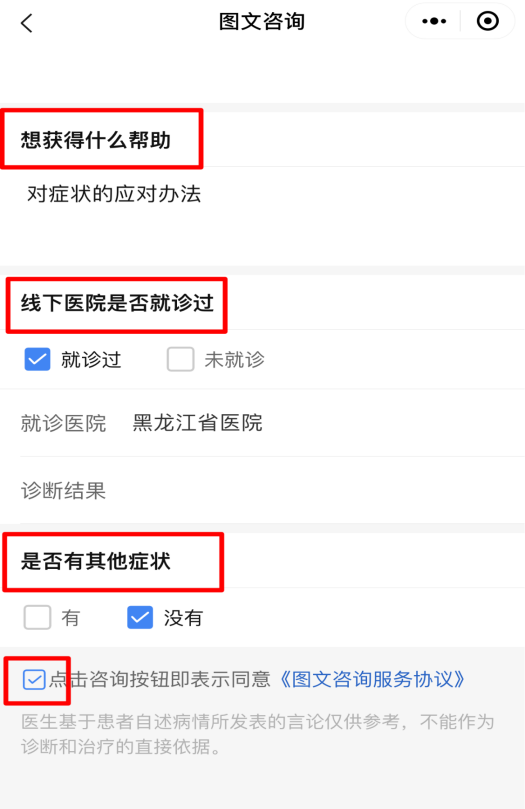 